Художественно – эстетическое развитие: рисование «Золотая рыбка»Цель: формировать умение детей рисовать рыбку в аквариуме.Оборудование: шаблон аквариума (см.ниже), краски, банка с водой, кисточки разных размеров.У кого нет принтера, можно нарисовать аквариум. Все приготовили.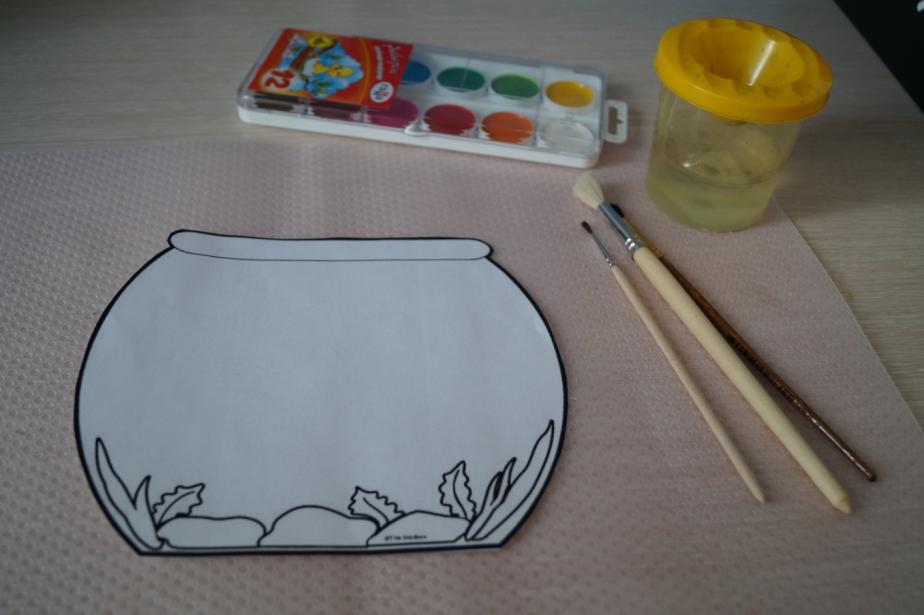 Кистью нанести на аквариум много воды.  Затем на кисточку набрать голубую краску и тонировать лист бумаги.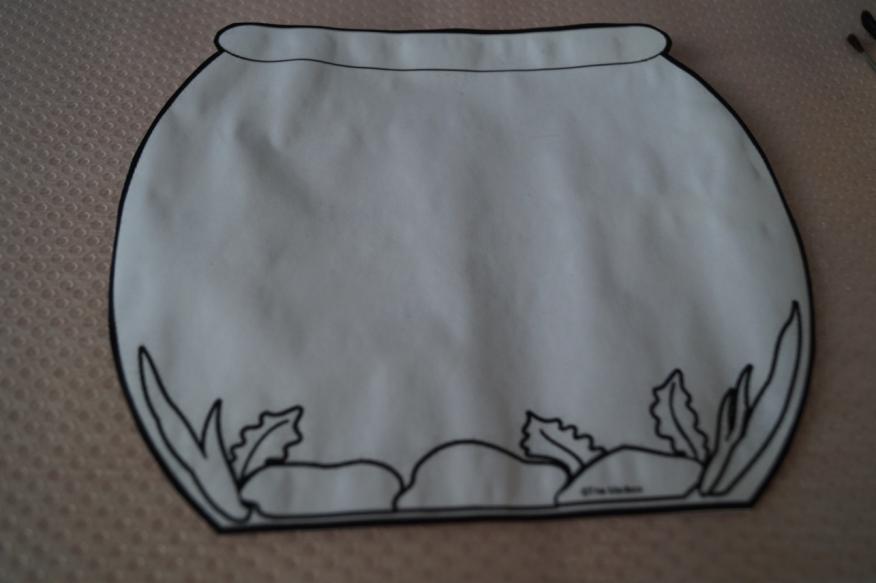 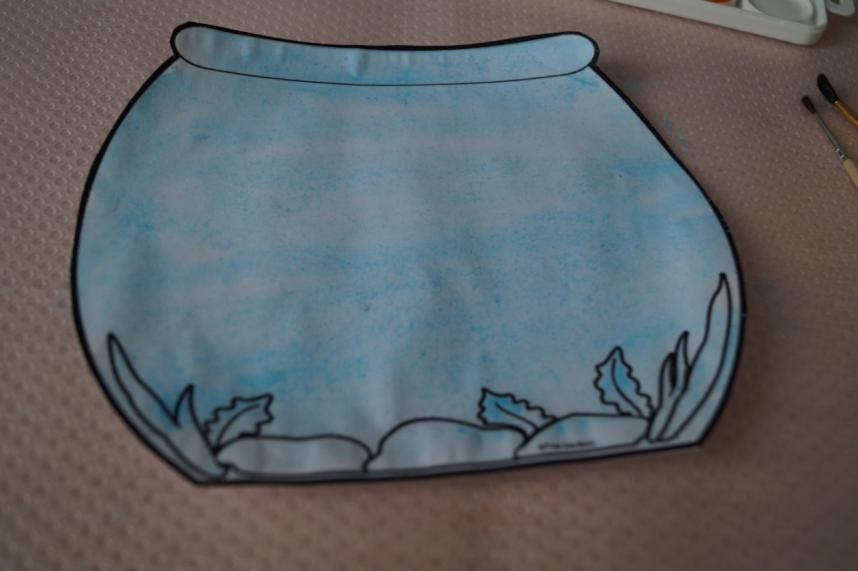 Ждем полного высыхания.Затем раскрашиваем камушки и водоросли. Ждем когда высохнет. 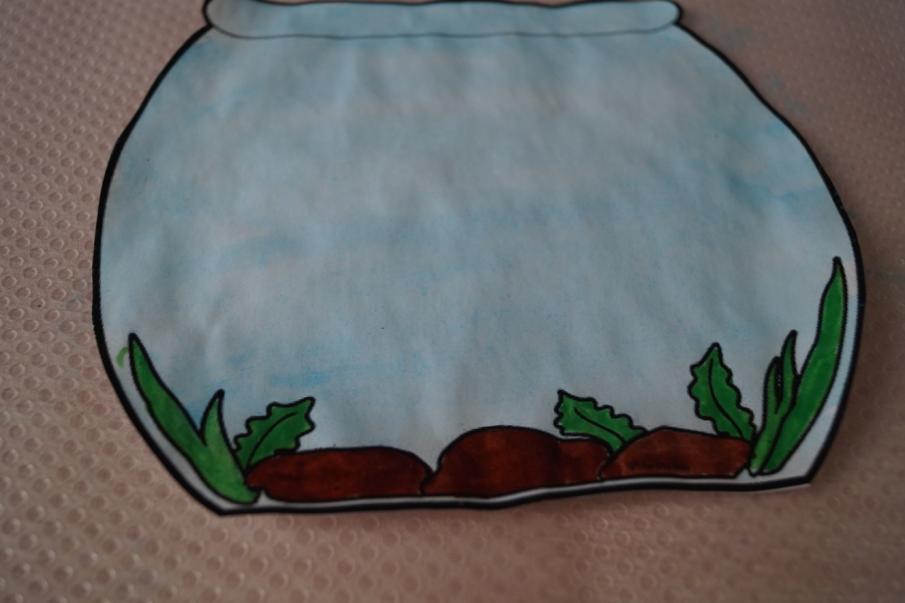 Затем тонкой кистью рисуем овал по центру 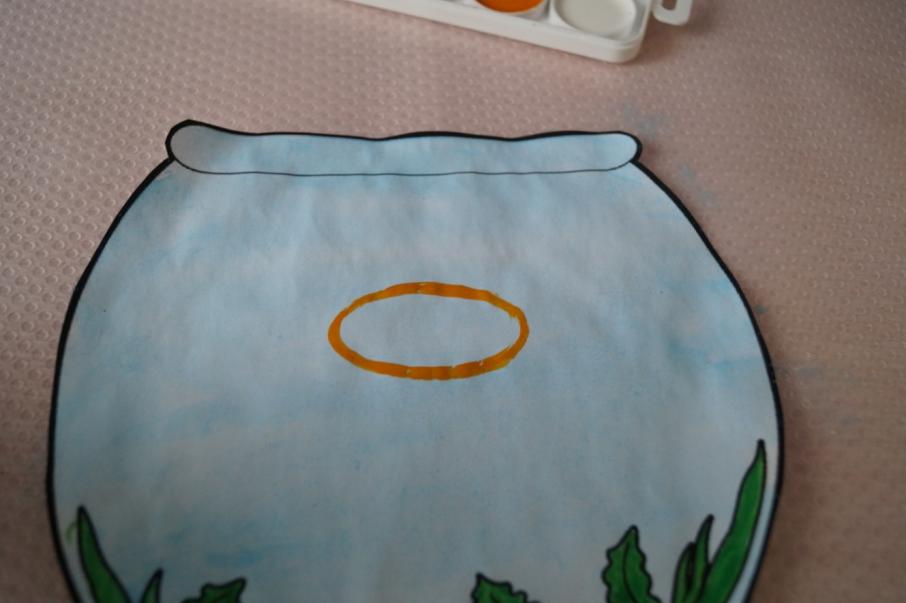 Затем рисуем ротик и хвост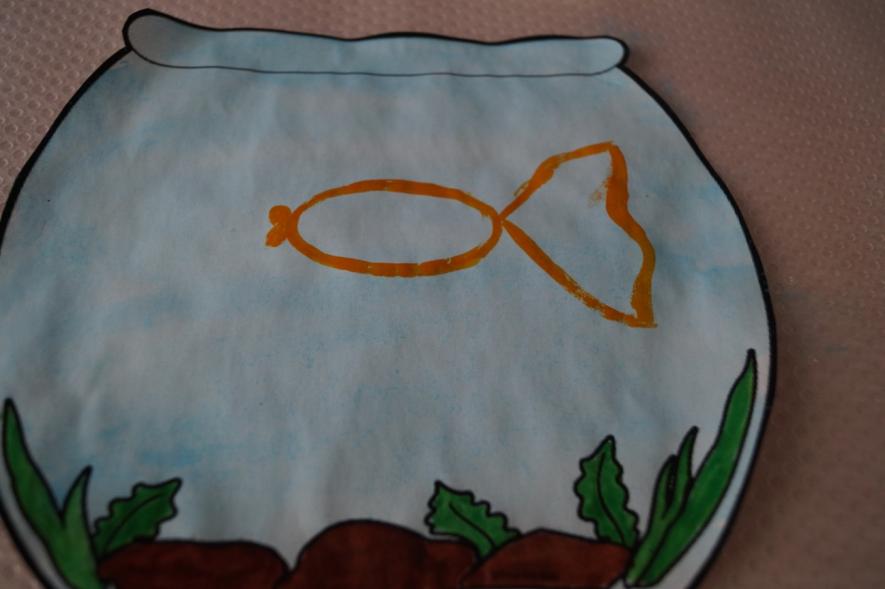 Раскрашиваем. Ждем когда высохнет.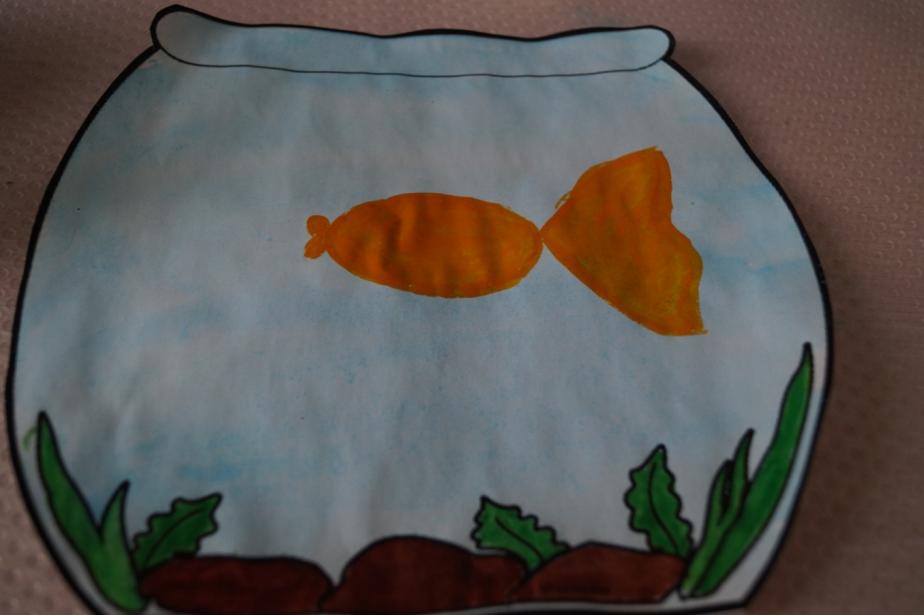 Рисуем плавники и раскрашиваем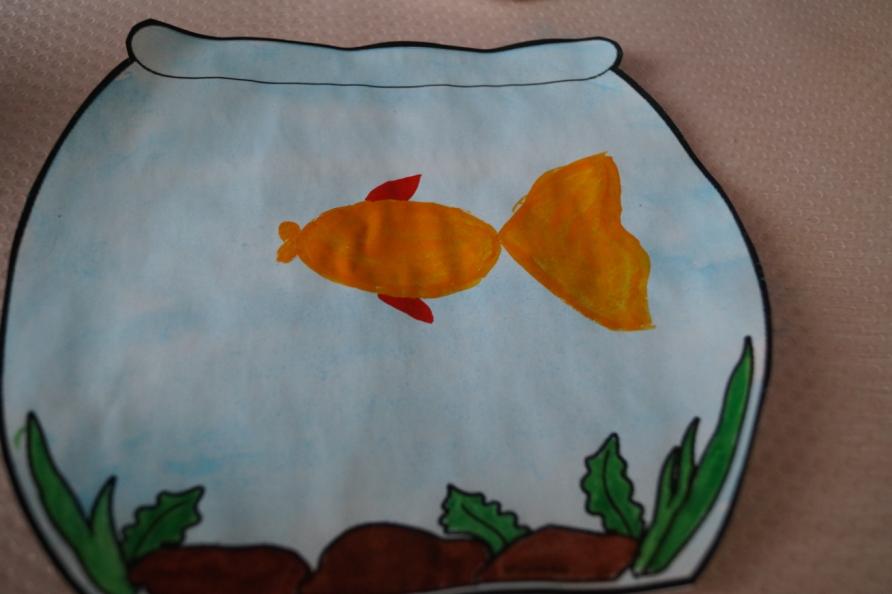 Остались маленькие штрихи. Рисуем глазки и украшаем хвост.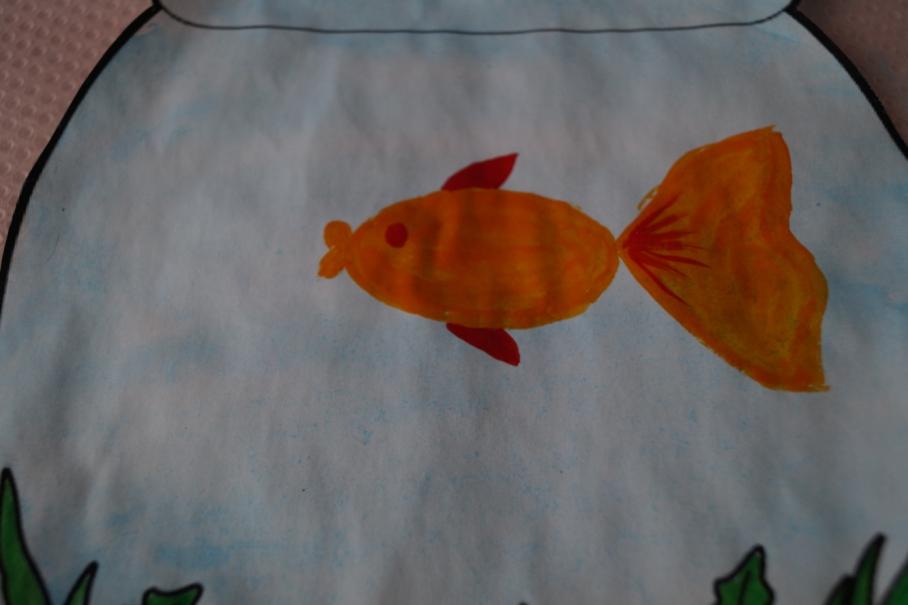 Теперь рисуем волнистыми линиями чешую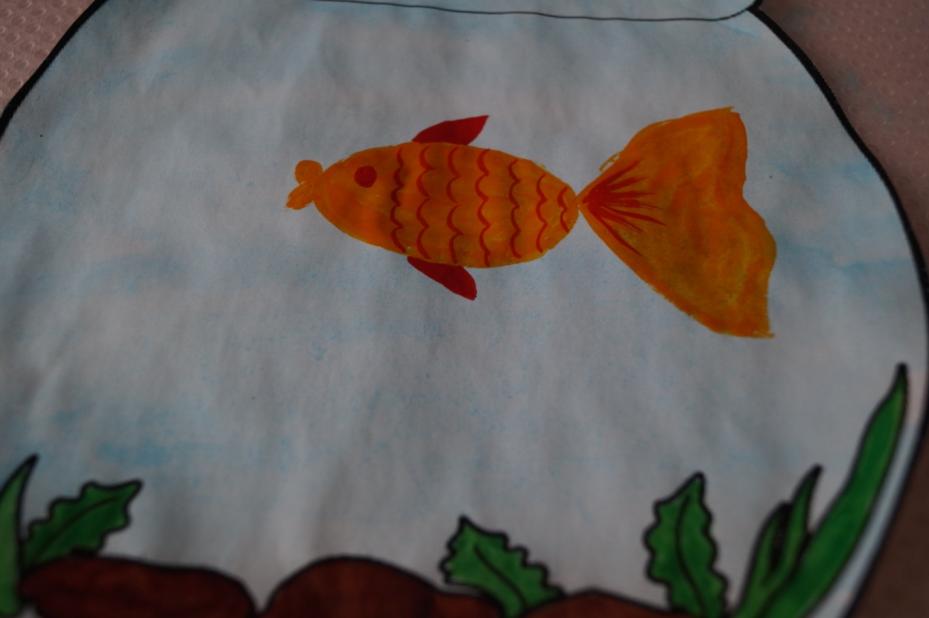 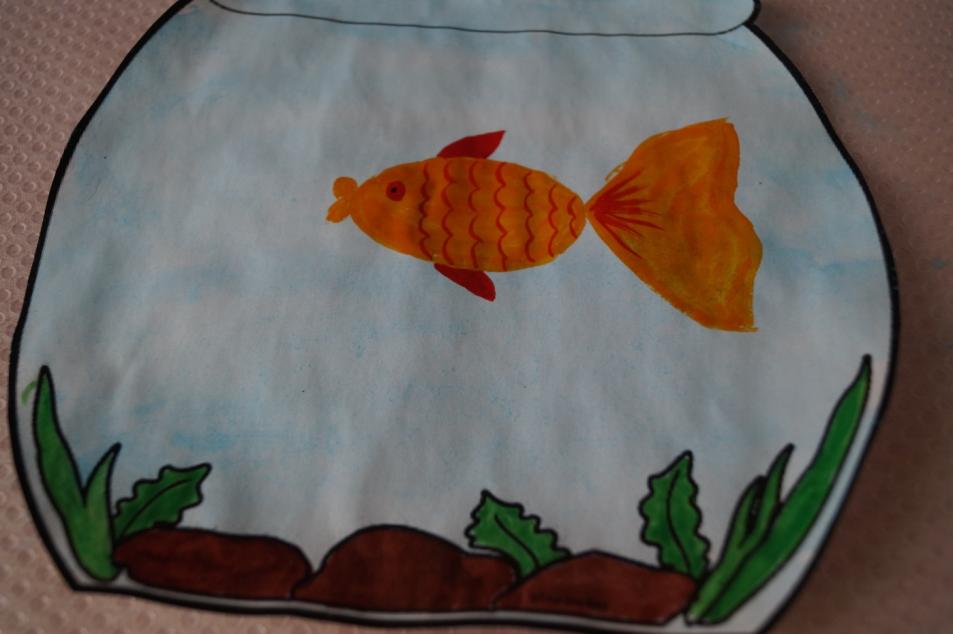 Можно добавить пузыри.Готово!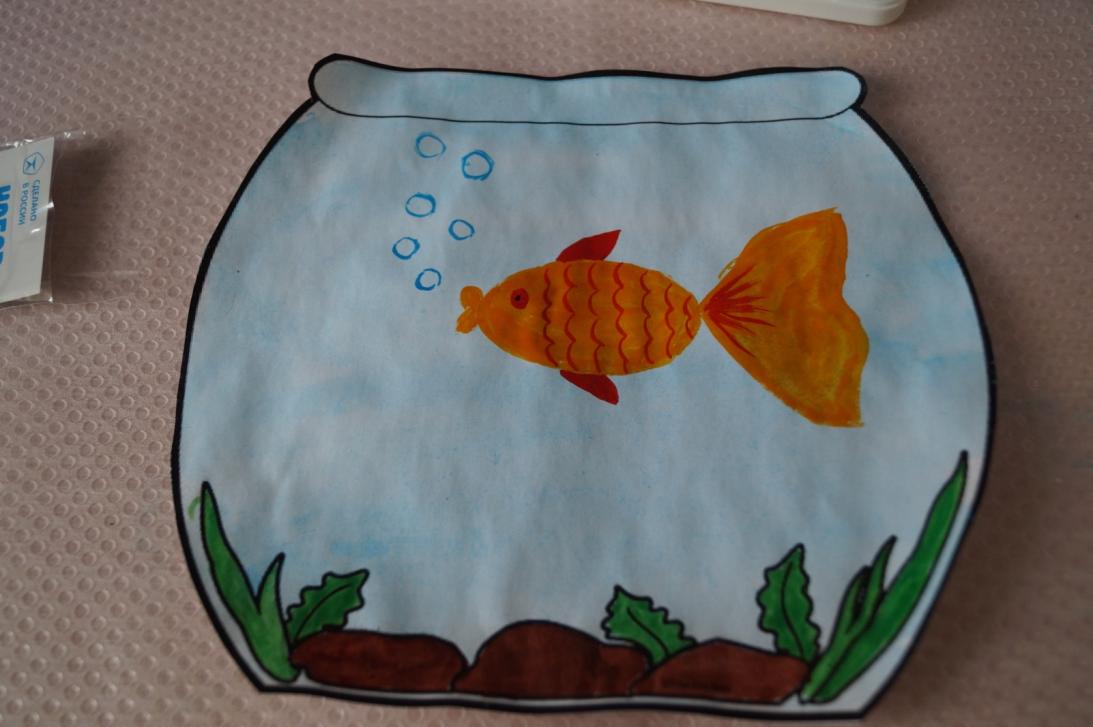 С нетерпением ждем ваших работ!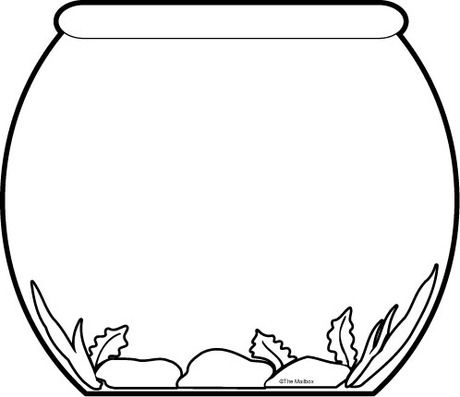 